深圳掌上政务预约社保业务操作指引一、业务预约1.扫描下方二维码                                   2.选择经办大厅        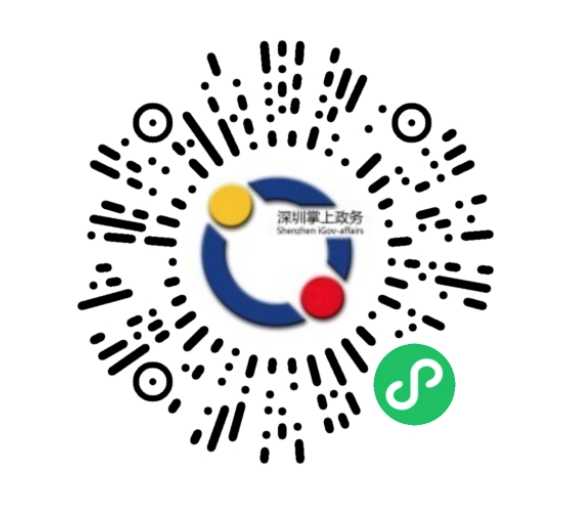 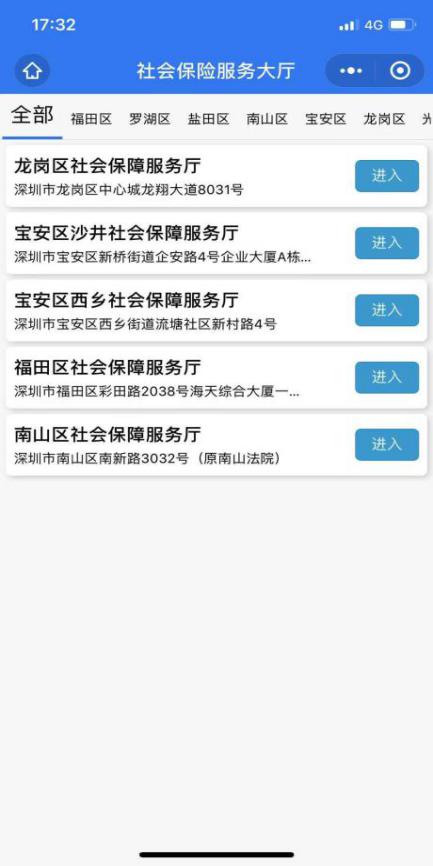 如出现下图提示请点击取消                      4.点击在线预约                                  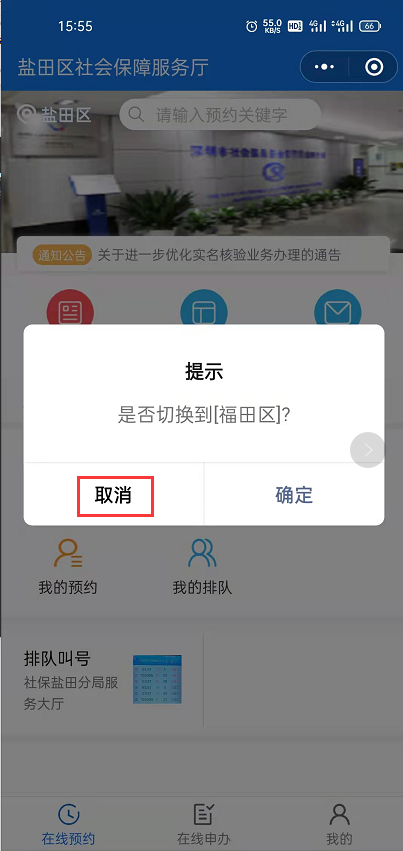 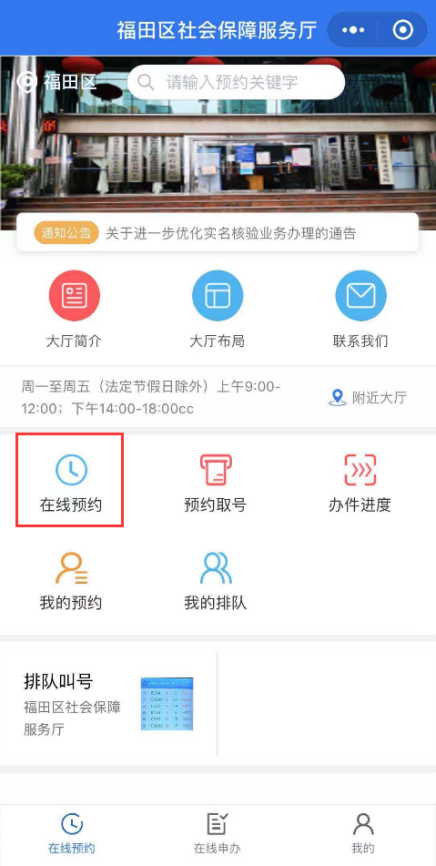 5.选择项目                                       6.选择预约时间（阅读提示1）                                      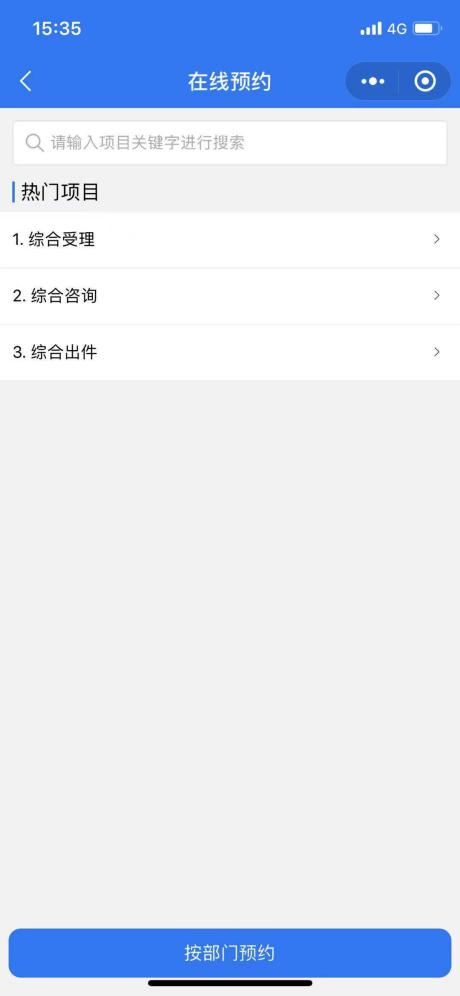 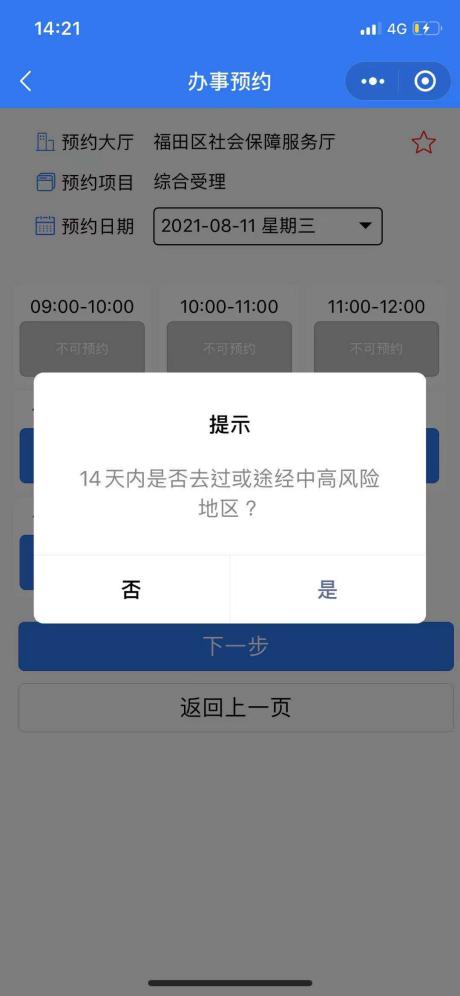 7.选择预约时间（阅读提示2）                       8.选择预约时间（阅读提示3）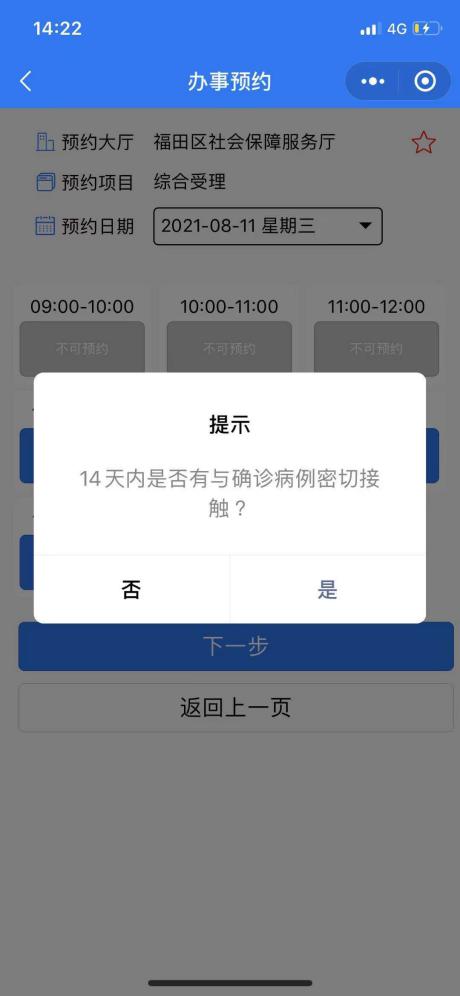 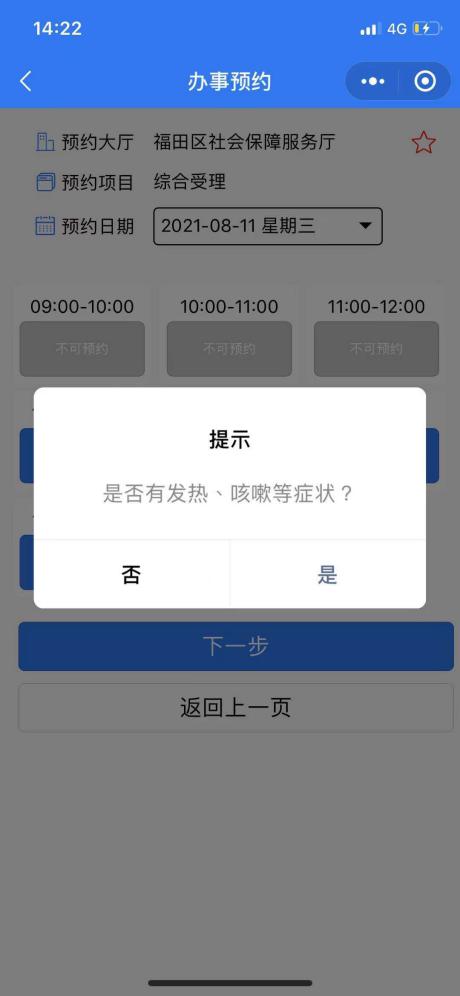 9.输入短信验证码                                  10.查看预约须知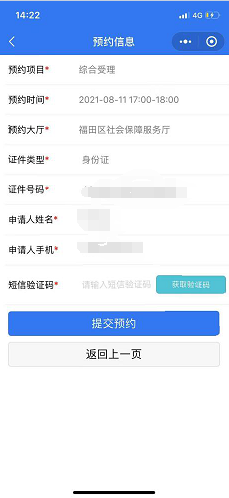 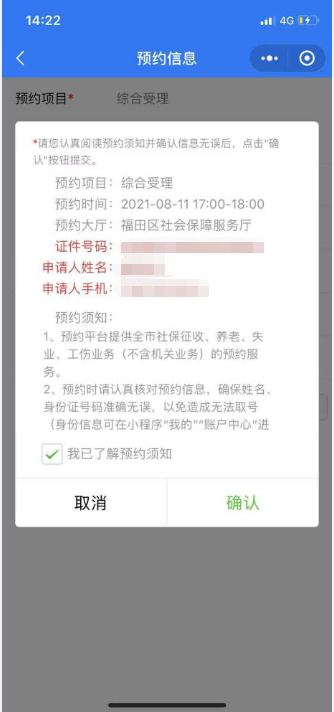 11.查看预约结果                                 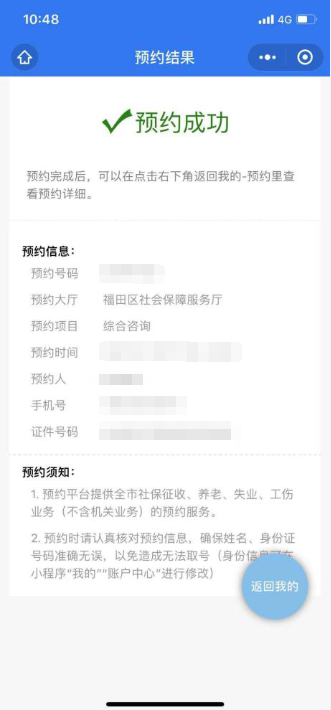 二、预约取号1.打开微信小程序界面                                2.搜索深圳掌上政务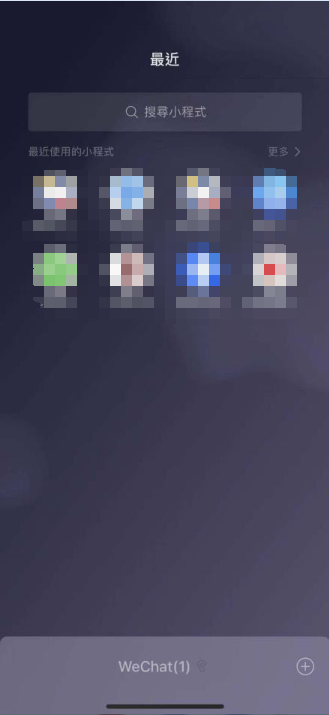 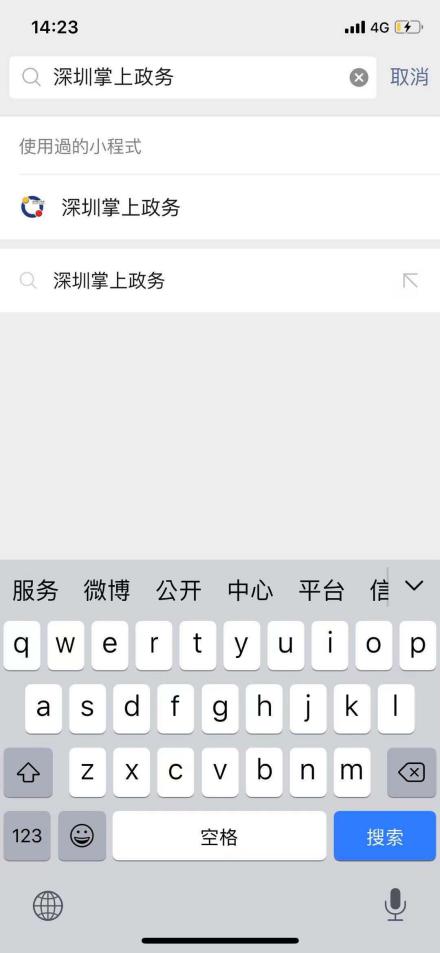 3.点击预约取号                                      4.查看取号列表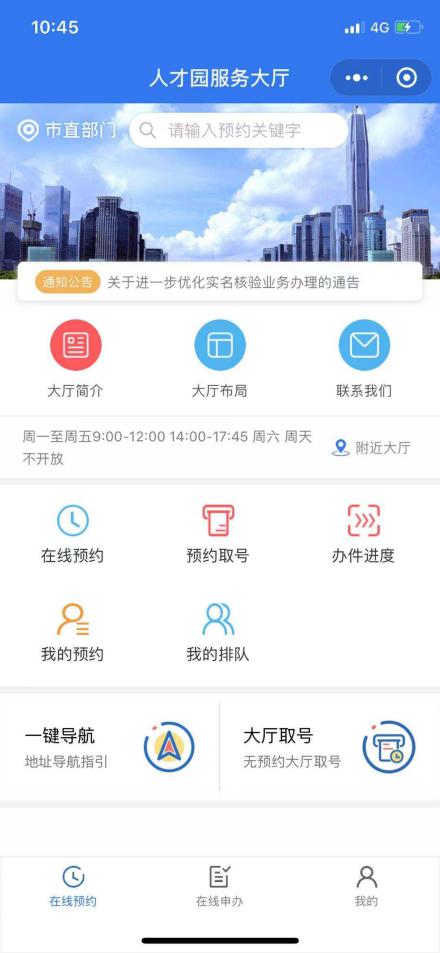 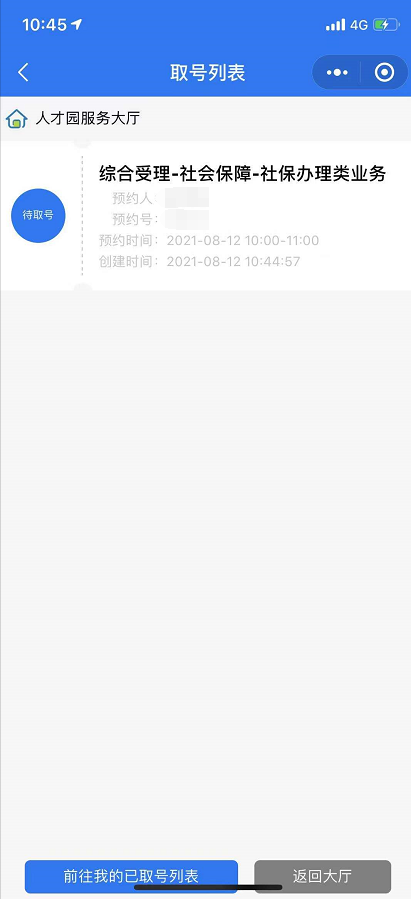 5.查看取号信息                                     6.确认取号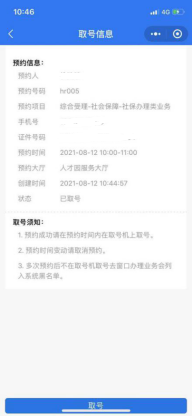 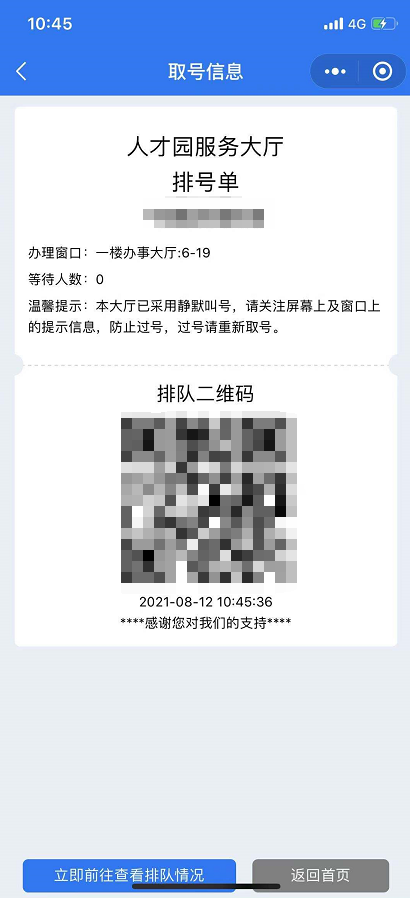 三、取消预约1.打开微信小程序界面                                2.搜索深圳掌上政务3.点击我的预约                                      4.查看预约信息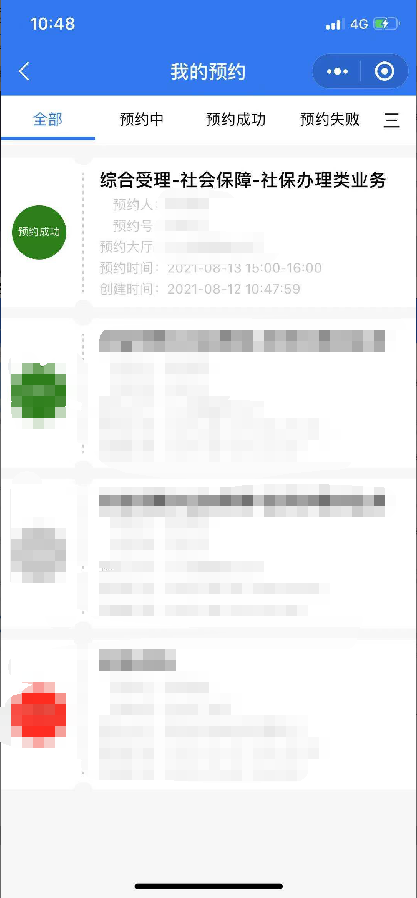 5.查看预约详情                                     6.确认取消预约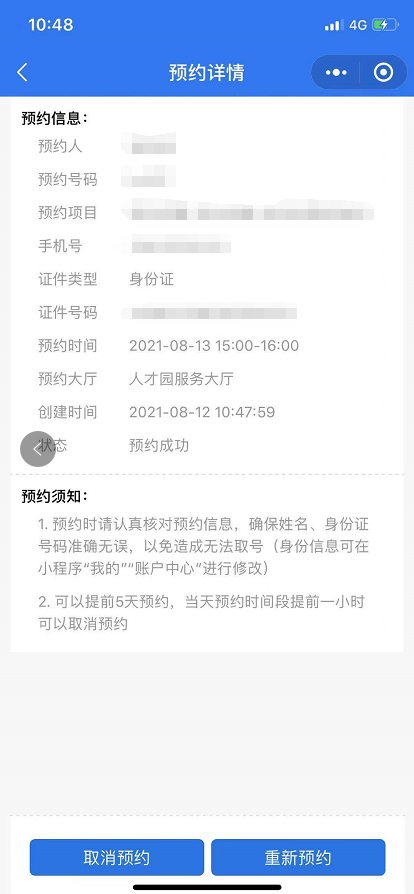 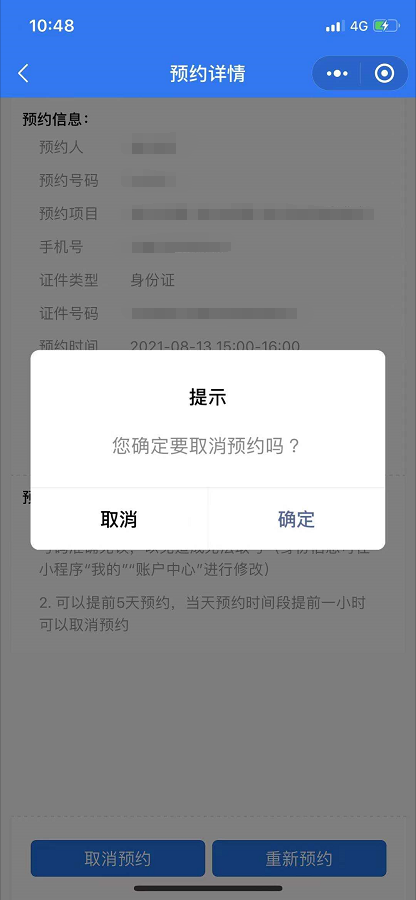 取消预约成功                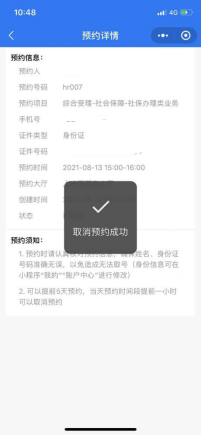 